                    UNIDAD TÉCNICA – PEDAGÓGICA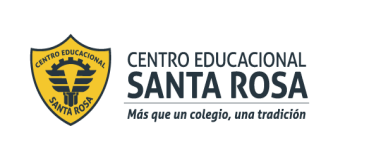  Departamento de HistoriaRespeto – Responsabilidad – Tolerancia –Resiliencia Instrucciones:Lee detenidamente la guía para que puedas entender de qué trata y así desarrollar las actividades.Si tienes  alguna duda puedes escribir al correo: ibarra-jessica@hotmail.cl, o al instagram HistoriacestarosaActividad 1: Trabaja en relación al contenido que se te presenta anteriormente, luego responde.Relacionado con el primer desafío que tuvo Chile en donde cada gobernante y grupo político intentaron dar su sello a la nueva República:ACTIVIDAD 2: Relacionado con la imagenGUIA N°4:                                           “ORIGENES DE LA REPÚBLICA DE CHILE”Los años que siguieron al período de Independencia en Chile han sido analizados de distintas maneras por la historiografía nacional. Para algunos historiadores del siglo XIX, como Diego Barros Arana, esta época se caracterizó especialmente por la anarquía y el desorden político. Sin embargo, actualmente historiadores como Simon Collier han rescatado la importancia que tuvieron estos años para sentar las bases de lo que sería la república chilena. En este sentido, algunos de los principales desafíos que debieron enfrentar las autoridades nacionales durante este período fueron:Conciliar las distintas visiones políticaConseguir una situación económica estable.Conformar una identidad propiaDefender el territorio nacional               1                2                3               4 Cada gobernante y grupo político intentaba dar su sello propio a la naciente república, fue esencial llegar a un consenso sobre el nuevo gobierno y la forma en que se organizaría el país. Las naciones recién emancipadas aún no estaban preparadas para entrar al mercado mundial. Frente a esto, se potenció la importancia del puerto de Valparaíso para el comercio y la extracción de minerales y productos agrícolas.La sociedad del siglo XIX tuvo que adecuarse a convivir con la idea de la república. Sin embargo, este cambio no fue inmediato, ya que se mantuvieron algunas de las características del mundo colonial, como el sistema de inquilinaje, el predominio de la hacienda, la influencia de la Iglesia en la vida cotidiana, entre otras.El logro de la independencia no fue el fin de las guerras para Chile. Durante sus primeras décadas de existencia, la república chilena tuvo que consolidar su posición en la región y defender su territorio. Sin embargo, no fue hasta la segunda mitad del siglo XIX que el Estado chileno llevó a cabo una serie de procesos para la configuración y consolidación  definitiva de su territorio.1. A tu entender ¿qué grupos eran Conservadores y cuáles eran Liberales?2.Identifica el nombre del líder que dirigió a los siguientes grupos de opinión:3. ¿A qué personaje militar de la Historia de nuestro país se parece la forma de pensar de O’Higgins? Augusto  Pinochet4. ¿Qué grupo de opinión  político consideras que era el más adecuado  para dirigir a nuestra naciente República? Justifica tu respuesta.5.  ¿Cuál de estos 5 grupos de opinión se convertiría en la futura Burguesía chilena?, porque crees esto?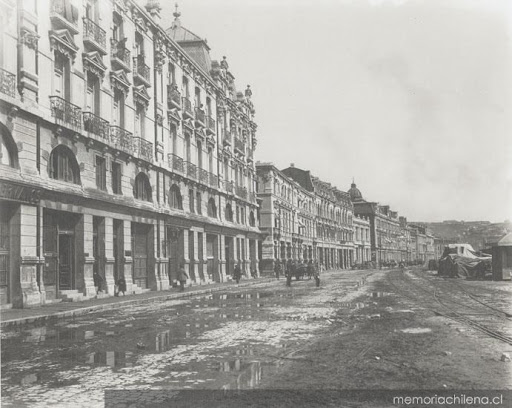                               PUERTO DE VALPARAISOEscribe un breve ensayo  de por qué se potenció  el puerto  de Valparaíso, para ello toma en cuenta, ubicación, actividad económica, paisaje.Pasos que debes considerar en este Ensayo:-Titulo de tu trabajo- Introducción- Desarrollo-ConclusiónPuedes apoyar tu trabajo accediendo al link:http://www.memoriachilena.gob.cl/602/w3-article-7670.htmlTITULO (creado por usted):                          “Valparaíso Puerto Principal”                                                           ________________________________________________Introducción (razón por la que hablaras del tema)La estabilidad económica de nuestro país fue un tema en el periodo de la Organización de la República, es por ello, que el desafío en este periodo fue  tratar de promover el comercio nacional e internacional.  ¿Cómo hacerlo? ¿Por dónde empezar?Desarrollo: (dar a conocer hechos, acontecimientos, actividad económica, paisaje, vida cotidiana, etc.)Conclusión ( tú opinión respecto a porque se  potenció  este puerto en la primera mitad del siglo XIX)